Gobierno Municipal El Salto 2018-2021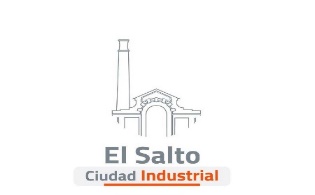 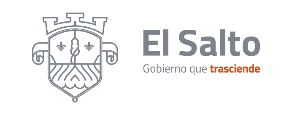 Resumen de informe Junio 2021Comisaría de la Policía Preventiva Municipal Comisaría de la Policía Preventiva Municipal Comisaría de la Policía Preventiva Municipal ACTIVIDADRESULTADOSRESULTADOSDetenciones por Faltas administrativas        210      210Detenciones por delitos      34     34Vehículos recuperados1 Caja seca15 motocicletas                   6 vehículos de carga        26 vehículos Particulares  1 Caja seca15 motocicletas                   6 vehículos de carga        26 vehículos Particulares  Llamadas de auxilioEmergencias266Llamadas de auxilioNo emergencias238Llamadas de auxilioFalsa alarma:18Llamadas de auxilioCanalizadas36Llamadas de auxilioTotal: 558Total por delitosAbordar motocicleta con reporte de robo2Total por delitosAbuso sexual infantil2Total por delitosFeminicidio1Total por delitosLesionado por arma blanca1Total por delitosLesionado por arma de fuego1Total por delitosNarcomenudeo5Total por delitosRobo a casa habitación12Total por delitosRobo a escuela6Total por delitosRobo a interior de vehículo9Total por delitosRobo a negocio11Total por delitosRobo a persona5Total por delitosRobo a vehículo repartidor3Total por delitosRobo de autopartes1Total por delitosRobo de motocicleta5Total por delitosRobo de vehículo particular4Total por delitosViolencia de género3Total por delitosViolencia intrafamiliar13Total por delitosTotal de delitos84Detenidos por sectorDetenidos por sectorDetenidos por sectorDetenidos por sectorFaltas administrativasTotal por sectorFaltas administrativasTotal por sectorSector 1131Sector 117Sector 242Sector 27Sector 347Sector 37Sector431Sector45Total 251Total 39